EXTERNAL CLAIM FORM - PAYMENT DETAILS (Part 1 of 3)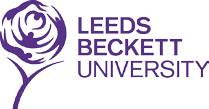 ALL SECTIONS OF THIS FORM MUST BE CAREFULLY COMPLETED (IN BLOCK CAPITALS)This form must have valid VAT receipts attached (where applicable); failure to do so will result in late or non-payment.Please submit all claim forms to the person you report to by the last day of each month. External Examiner	External Panel Member	MiscellaneousHave you been paid previously by our university?	NoYesIf the answer is No, please ensure Parts 2 & 3 are fully completed. (We may be unable to process the payment without these details)All fee's will be subject to Tax and National Insurance deductionsMaximum allowances - Breakfast £6.50, Lunch £9.50 and Dinner £15.00.  Mileage - 40p per mileExternal Claim forms will only be processed with claimant's original signature, no photocopiesEXTERNAL CLAIM FORM - PERSONAL DETAILS (Part 2 of 3)These details should be provided for each and every claim for expenses that you makeClaims cannot be processed without a National Insurance Number, Date of Birth or Bank detailsUnder the data Protection Act 1998, information relating to racial or ethnic origin and health is classified as ‘sensitive personal data’. Our University uses this data for internal statistical analysis of the staff profile to monitor achievement of the University’s aim to ‘employ staff from the whole community’. Our University is also required to disclose this data to the Higher Education Statistics Agency (HESA) for the analysis of Higher Education staff statistics and to enable them to carry out statutory functions as applicable. I confirm that I give explicit consent for our University to process the above personal data in accordance with the Data Protection legislation for the purpose stated.Signed……………………………………………………………………….	Date…………………………………………………EXTERNAL CLAIM FORM - (Part 3 of 3)Documentation demonstrating permission to work in the UK is attachedSigned	……………………………………………………..	Date   ………………………………………………………….Please email payroll@leedsbeckett.ac.uk with any queriesIn line with data protection requirements, please ensure that this form is submitted in an envelope marked "Private& Confidential"CLAIMANT'S DETAILSCLAIMANT'S DETAILSCLAIMANT'S DETAILSCLAIMANT'S DETAILSCLAIMANT'S DETAILSCLAIMANT'S DETAILSCLAIMANT'S DETAILSCLAIMANT'S DETAILSCLAIMANT'S DETAILSCLAIMANT'S DETAILSCLAIMANT'S DETAILSCLAIMANT'S DETAILSCLAIMANT'S DETAILSCLAIMANT'S DETAILSCLAIMANT'S DETAILSPayroll Number (please refer to previous payslip)Payroll Number (please refer to previous payslip)Payroll Number (please refer to previous payslip)Payroll Number (please refer to previous payslip)Payroll Number (please refer to previous payslip)SBCTitle:Forename:Surname:Full address:Full address:Post Code:Post Code:Email Address:Email Address:Telephone Number:Telephone Number:Telephone Number:Telephone Number:CLAIM DETAILS (DETAILS OF DUTIES / LECTURES UNDERTAKEN)CLAIM DETAILS (DETAILS OF DUTIES / LECTURES UNDERTAKEN)CLAIM DETAILS (DETAILS OF DUTIES / LECTURES UNDERTAKEN)CLAIM DETAILS (DETAILS OF DUTIES / LECTURES UNDERTAKEN)CLAIM DETAILS (DETAILS OF DUTIES / LECTURES UNDERTAKEN)CLAIM DETAILS (DETAILS OF DUTIES / LECTURES UNDERTAKEN)School/Resource CentreTITLE and VENUE of the course delivered/assessedTITLE and VENUE of the course delivered/assessedTITLE and VENUE of the course delivered/assessedDates of delivery/assessment being claimed forDates of delivery/assessment being claimed forDate Report SubmittedSent ToEXPENSES  (please note, all expenses must be supported by a valid VAT receipt)EXPENSES  (please note, all expenses must be supported by a valid VAT receipt)££££.ppProject codeProject codeProject codeProject codeProject codeProject codeMileageReceipts.Travel (Air / Rail / Taxi)Receipts.AccommodationReceipts.SubsistenceReceipts.PostageReceipts.Other (Please State)Receipts.Total ExpensesTotal Expenses.Claimant's SignatureDateAUTHORISATION SECTION	(Office use only)AUTHORISATION SECTION	(Office use only)AUTHORISATION SECTION	(Office use only)AUTHORISATION SECTION	(Office use only)Budget Manager (CAPS)SignedDateExt NumberVerification of work done(CAPS)SignedDateExt NumberTitle:Forename:Forename:Forename:Surname:Surname:Date of Birth:Date of Birth:DDDMMMMYYYYGender	(Please circle)Gender	(Please circle)Gender	(Please circle)Gender	(Please circle)MaleMaleFemaleFemaleNational Insurance Number:National Insurance Number:National Insurance Number:National Insurance Number:National Insurance Number:National Insurance Number:National Insurance Number:National Insurance Number:LLLLNNNNNNNNLBANK DETAILSBANK DETAILSAccount Payee NameBank / Building Society Sort Code	[6 digits]Bank / Building Society Account Number	[8 digits]Building Society Roll NumberETHNIC ORIGINETHNIC ORIGINETHNIC ORIGINETHNIC ORIGINETHNIC ORIGINNationalityPlease tick the box that best describes your ethic originPlease tick the box that best describes your ethic originPlease tick the box that best describes your ethic originPlease tick the box that best describes your ethic originPlease tick the box that best describes your ethic originWHITE BRITISHWHITE IRISH19 OTHER WHITE BACKGROUNDBLACK OR BLACK BRITISH - CARIBBEANBLACK OR BLACK BRITISH - AFRICAN29 OTHER BLACK BACKGROUNDASIAN OR ASIAN BRITISH - INDIANASIAN OR ASIAN BRITISH - PAKISTANIWHITE BRITISHWHITE IRISH19 OTHER WHITE BACKGROUNDBLACK OR BLACK BRITISH - CARIBBEANBLACK OR BLACK BRITISH - AFRICAN29 OTHER BLACK BACKGROUNDASIAN OR ASIAN BRITISH - INDIANASIAN OR ASIAN BRITISH - PAKISTANIASIAN OR ASIAN BRITISH - BANGLADESHCHINESE39 OTHER ASIAN BACKGROUNDMIXED WHITE AND BLACK CARIBBEANMIXED WHITE AND BLACK AFRICANMIXED WHITE AND ASIAN49 OTHER MIXED BACKGROUND80 OTHER ETHNIC BACKGROUNDWHITE BRITISHWHITE IRISH19 OTHER WHITE BACKGROUNDBLACK OR BLACK BRITISH - CARIBBEANBLACK OR BLACK BRITISH - AFRICAN29 OTHER BLACK BACKGROUNDASIAN OR ASIAN BRITISH - INDIANASIAN OR ASIAN BRITISH - PAKISTANIWHITE BRITISHWHITE IRISH19 OTHER WHITE BACKGROUNDBLACK OR BLACK BRITISH - CARIBBEANBLACK OR BLACK BRITISH - AFRICAN29 OTHER BLACK BACKGROUNDASIAN OR ASIAN BRITISH - INDIANASIAN OR ASIAN BRITISH - PAKISTANIASIAN OR ASIAN BRITISH - BANGLADESHCHINESE39 OTHER ASIAN BACKGROUNDMIXED WHITE AND BLACK CARIBBEANMIXED WHITE AND BLACK AFRICANMIXED WHITE AND ASIAN49 OTHER MIXED BACKGROUND80 OTHER ETHNIC BACKGROUNDWHITE BRITISHWHITE IRISH19 OTHER WHITE BACKGROUNDBLACK OR BLACK BRITISH - CARIBBEANBLACK OR BLACK BRITISH - AFRICAN29 OTHER BLACK BACKGROUNDASIAN OR ASIAN BRITISH - INDIANASIAN OR ASIAN BRITISH - PAKISTANIWHITE BRITISHWHITE IRISH19 OTHER WHITE BACKGROUNDBLACK OR BLACK BRITISH - CARIBBEANBLACK OR BLACK BRITISH - AFRICAN29 OTHER BLACK BACKGROUNDASIAN OR ASIAN BRITISH - INDIANASIAN OR ASIAN BRITISH - PAKISTANIASIAN OR ASIAN BRITISH - BANGLADESHCHINESE39 OTHER ASIAN BACKGROUNDMIXED WHITE AND BLACK CARIBBEANMIXED WHITE AND BLACK AFRICANMIXED WHITE AND ASIAN49 OTHER MIXED BACKGROUND80 OTHER ETHNIC BACKGROUNDWHITE BRITISHWHITE IRISH19 OTHER WHITE BACKGROUNDBLACK OR BLACK BRITISH - CARIBBEANBLACK OR BLACK BRITISH - AFRICAN29 OTHER BLACK BACKGROUNDASIAN OR ASIAN BRITISH - INDIANASIAN OR ASIAN BRITISH - PAKISTANIWHITE BRITISHWHITE IRISH19 OTHER WHITE BACKGROUNDBLACK OR BLACK BRITISH - CARIBBEANBLACK OR BLACK BRITISH - AFRICAN29 OTHER BLACK BACKGROUNDASIAN OR ASIAN BRITISH - INDIANASIAN OR ASIAN BRITISH - PAKISTANIASIAN OR ASIAN BRITISH - BANGLADESHCHINESE39 OTHER ASIAN BACKGROUNDMIXED WHITE AND BLACK CARIBBEANMIXED WHITE AND BLACK AFRICANMIXED WHITE AND ASIAN49 OTHER MIXED BACKGROUND80 OTHER ETHNIC BACKGROUNDWHITE BRITISHWHITE IRISH19 OTHER WHITE BACKGROUNDBLACK OR BLACK BRITISH - CARIBBEANBLACK OR BLACK BRITISH - AFRICAN29 OTHER BLACK BACKGROUNDASIAN OR ASIAN BRITISH - INDIANASIAN OR ASIAN BRITISH - PAKISTANIWHITE BRITISHWHITE IRISH19 OTHER WHITE BACKGROUNDBLACK OR BLACK BRITISH - CARIBBEANBLACK OR BLACK BRITISH - AFRICAN29 OTHER BLACK BACKGROUNDASIAN OR ASIAN BRITISH - INDIANASIAN OR ASIAN BRITISH - PAKISTANIASIAN OR ASIAN BRITISH - BANGLADESHCHINESE39 OTHER ASIAN BACKGROUNDMIXED WHITE AND BLACK CARIBBEANMIXED WHITE AND BLACK AFRICANMIXED WHITE AND ASIAN49 OTHER MIXED BACKGROUND80 OTHER ETHNIC BACKGROUNDWHITE BRITISHWHITE IRISH19 OTHER WHITE BACKGROUNDBLACK OR BLACK BRITISH - CARIBBEANBLACK OR BLACK BRITISH - AFRICAN29 OTHER BLACK BACKGROUNDASIAN OR ASIAN BRITISH - INDIANASIAN OR ASIAN BRITISH - PAKISTANIWHITE BRITISHWHITE IRISH19 OTHER WHITE BACKGROUNDBLACK OR BLACK BRITISH - CARIBBEANBLACK OR BLACK BRITISH - AFRICAN29 OTHER BLACK BACKGROUNDASIAN OR ASIAN BRITISH - INDIANASIAN OR ASIAN BRITISH - PAKISTANIASIAN OR ASIAN BRITISH - BANGLADESHCHINESE39 OTHER ASIAN BACKGROUNDMIXED WHITE AND BLACK CARIBBEANMIXED WHITE AND BLACK AFRICANMIXED WHITE AND ASIAN49 OTHER MIXED BACKGROUND80 OTHER ETHNIC BACKGROUNDWHITE BRITISHWHITE IRISH19 OTHER WHITE BACKGROUNDBLACK OR BLACK BRITISH - CARIBBEANBLACK OR BLACK BRITISH - AFRICAN29 OTHER BLACK BACKGROUNDASIAN OR ASIAN BRITISH - INDIANASIAN OR ASIAN BRITISH - PAKISTANIWHITE BRITISHWHITE IRISH19 OTHER WHITE BACKGROUNDBLACK OR BLACK BRITISH - CARIBBEANBLACK OR BLACK BRITISH - AFRICAN29 OTHER BLACK BACKGROUNDASIAN OR ASIAN BRITISH - INDIANASIAN OR ASIAN BRITISH - PAKISTANIASIAN OR ASIAN BRITISH - BANGLADESHCHINESE39 OTHER ASIAN BACKGROUNDMIXED WHITE AND BLACK CARIBBEANMIXED WHITE AND BLACK AFRICANMIXED WHITE AND ASIAN49 OTHER MIXED BACKGROUND80 OTHER ETHNIC BACKGROUNDWHITE BRITISHWHITE IRISH19 OTHER WHITE BACKGROUNDBLACK OR BLACK BRITISH - CARIBBEANBLACK OR BLACK BRITISH - AFRICAN29 OTHER BLACK BACKGROUNDASIAN OR ASIAN BRITISH - INDIANASIAN OR ASIAN BRITISH - PAKISTANIWHITE BRITISHWHITE IRISH19 OTHER WHITE BACKGROUNDBLACK OR BLACK BRITISH - CARIBBEANBLACK OR BLACK BRITISH - AFRICAN29 OTHER BLACK BACKGROUNDASIAN OR ASIAN BRITISH - INDIANASIAN OR ASIAN BRITISH - PAKISTANIASIAN OR ASIAN BRITISH - BANGLADESHCHINESE39 OTHER ASIAN BACKGROUNDMIXED WHITE AND BLACK CARIBBEANMIXED WHITE AND BLACK AFRICANMIXED WHITE AND ASIAN49 OTHER MIXED BACKGROUND80 OTHER ETHNIC BACKGROUNDThe Disability Discrimination Act defines disability as a mental or physical impairment, which has substantial and long term adverse effect on a person's ability to carry out normal day to day activities.The Disability Discrimination Act defines disability as a mental or physical impairment, which has substantial and long term adverse effect on a person's ability to carry out normal day to day activities.The Disability Discrimination Act defines disability as a mental or physical impairment, which has substantial and long term adverse effect on a person's ability to carry out normal day to day activities.The Disability Discrimination Act defines disability as a mental or physical impairment, which has substantial and long term adverse effect on a person's ability to carry out normal day to day activities.Based on this definition, do you consider yourself to have a disability?Based on this definition, do you consider yourself to have a disability?NOYESIf Yes, please indicate the nature of your disabilityPERMISSION TO WORK IN THE UKTO BE COMPLETED WHERE A FEE IS BEING CLAIMED FOR WORK UNDERTAKEN IN THE UK ONLY(NOT APPLICABLE FOR EXPENSES ONLY CLAIMS)Leeds Beckett University is required to carry out immigration document checks to verify thatyou have permission to work in the UK. In order to ensure that your payment can be processed, please enclose a copy of any documents which verify that you have permission to work in the UK. Examples of acceptable documents include a passport or an identity card with UK Government endorsements.YOU ARE REQUIRED TO SHOW ANY ORIGINAL DOCUMENTS TO THE AUTHORISING MANAGER;A COPY OF THE DOCUMENTS SHOULD THEN BE ATTACHED TO ACCOMPANY THIS FORMPENSION AUTO ENROLMENTTo help people save more for their retirement, the government now requires employers to enrol their workers into aworkplace pension scheme provided they meet certain criteria. As an external claimant we will postpone assessment of your earnings for a period of 3 months from the first point at which you become eligible under auto-enrolment pension legislation. If on that date you are aged 22 or over, under state pension age and earn more than £833 a month we will enrol you into our pension scheme. Based on your earnings Leeds Beckett University will pay into the pension scheme every month unless you choose to opt out.This does not affect your right to join our pension scheme from your start date. If you wish to do this, please contact the Payroll Team in writing or by email giving notice that you wish to join our workplace pension scheme. Emails should be sent to payroll@leedsbeckett.ac.uk and letters sent to The Payroll Team, Room G01, Leighton Hall, Headingley CampusIf you are already in our workplace pension scheme this will not affect you.